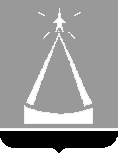 ГЛАВА  ГОРОДА  ЛЫТКАРИНОМОСКОВСКОЙ ОБЛАСТИПОСТАНОВЛЕНИЕ26.06.2018   № 439-пг.ЛыткариноО выделении  специальных  мест для размещения  агитационных  материалов на выборах9 сентября  2018 г.В соответствии с п. 7 ст. 54 Федерального закона №67-ФЗ «Об основных гарантиях  избирательных прав и права на участие  в референдуме граждан Российской Федерации», п. 6 ст. 46 Закона Московской области №98/2012-ОЗ «О выборах Губернатора Московской области»постановляю:Выделить на территории каждого избирательного участка специальные  места для размещения  предвыборных печатных агитационных  материалов на выборах Губернатора Московской области 9 сентября  2018 г., используя для этих целей информационные стенды, указанные в приложении к настоящему постановлению.Заместителю Главы Администрации города – управляющему делами Администрации г. Лыткарино   Завьяловой Е.С.  обеспечить  опубликование  настоящего постановления  в установленном порядке  и размещение  на официальном сайте  города Лыткарино в сети  «Интернет».Контроль за выполнением настоящего постановления возложить на Заместителя Главы Администрации города Макарова  Н.В.Е.В.СерёгинУтверждено  постановлениемГлавы  города Лыткариноот  26.06.2018   № 439-пМеста размещения агитационных печатных материалов- на территории избирательного участка № 1425информационный стенд возле торгового центра 6 микрорайона;- на территории избирательного участка № 1426информационный стенд возле д. 1 квартала 2;- на территории избирательного участка № 1427информационный стенд возле д. 1 квартала 2;- на территории избирательного участка № 1428информационный стенд возле пристройки д.13, ул. Спортивная;- на территории избирательного участка № 1429информационный стенд возле д.5-а квартала 7;- на территории избирательного участка № 1430информационный стенд возле автобусной  остановки  на ул. Песчаная;- на территории избирательного участка № 1431информационный стенд возле магазина «Продукты»  между д. 1 и д.2 микрорайона 5 квартала 1;на территории избирательного участка № 3822информационный стенд возле магазина «Продукты»  между д. 1 и д.2 микрорайона 5 квартала 1;- на территории избирательного участка № 1432информационный стенд возле д.5-а квартала 7;- на территории избирательного участка № 1433информационный стенд возле городского рынка, на пересечении ул. Советская  и ул. Ленина;- на территории избирательного участка № 1434информационный стенд на торце здания д. 4 ул. Советская;- на территории избирательного участка № 1435информационный стенд возле магазина «Семья» д. 20  квартал 3-а;- на территории избирательного участка № 1436информационный стенд на проезде Гонора (возле д. 5 квартал 3-а);- на территории избирательного участка № 3823информационный стенд на проезде Гонора (возле д. 5 квартал 3-а);- на территории избирательного участка № 1437информационный стенд возле пристройки д.13, ул. Спортивная;- на территории избирательного участка № 1438информационный стенд возле гимназии №1(ул. Первомайская);- на территории избирательного участка № 1439информационный стенд возле магазина «Продукты» на ул. Ленина;- на территории избирательного участка № 3824информационный стенд возле д. 30 ул. Октябрьская, на пересечении ул. Октябрьская и ул. Ухтомского;- на территории избирательного участка № 1440информационный стенд возле д. 30 ул. Октябрьская, на пересечении ул. Октябрьская и ул. Ухтомского;- на территории избирательного участка № 1441информационный стенд на ул. Парковая  возле стадиона «Полет»; - на территории избирательного участка № 1442информационный стенд возле д. 55 ул. Коммунистическая; - на территории избирательного участка № 1443информационный стенд возле магазина «Продукты»  на ул. Набережная д. 14;- на территории избирательного участка № 1444информационный стенд возле д. 55 ул. Коммунистическая.